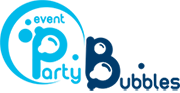 БРИФ НА ПРОВЕДЕНИЕ МЕРОПРИЯТИЯСпасибо за проделанную работу!Заполненный бриф отправьте, пожалуйста, на: ceo@partybb.com.uaМы свяжемся с Вами в течение рабочего дня!1Информация о компанииназвание1Информация о компаниипрофиль2Контактыконтактное лицо                                                                                                                     (ФИО)2Контактытелефон/факс2КонтактыE-mail:2Контактысайт компании3Дата и время мероприятия              (точная или приблизительная) дата 3Дата и время мероприятия              (точная или приблизительная) длительность мероприятия4Повод для организации мероприятия5Цели и задачи мероприятия6Аудиторияпредполагаемое количество участников6Аудиториясоотношение мужчин и женщин (примерно в %)6Аудиториявозраст аудитории ( от____ до____летсредний возраст _____ лет)6Аудиторияцелевая группа                (выделить)сотрудникисотрудники6Аудиторияцелевая группа                (выделить)партнерыпартнеры6Аудиторияцелевая группа                (выделить)клиентыклиенты6Аудиторияцелевая группа                (выделить)СМИСМИ7Формат мероприятияБанкетный вариантБанкетный вариант7Формат мероприятияTeam building / спортTeam building / спорт7Формат мероприятияFamily DayFamily Day7Формат мероприятияДеловые мероприятияДеловые мероприятия7Формат мероприятияКомбинированные мероприятияКомбинированные мероприятия7Формат мероприятияДругой форматДругой формат8Подбор места проведенияПожелания по территориальному расположению  8Подбор места проведенияПожелания по кухне8Подбор места проведенияПланируемый счет на персону (указать со спиртным или без)8Подбор места проведенияРесторан8Подбор места проведенияКейтеринговая площадка (банкетный зал, загородная поляна, теплоход, коттеджи)9БронированиеГостиничные номера (кол-во, пожелания)9БронированиеАвиа, Ж/Д-билеты (пожелания)10Сценарий мероприятияЭксклюзивный (2 недели на разработку)10Сценарий мероприятияГотовый (3-4 дня)11Шоу-программа Ведущий11Шоу-программа Ди-джей11Шоу-программа Кавер-группа11Шоу-программа Танцевальные номера11Шоу-программа Звезды шоу-бизнеса12Оформление площадки, мероприятия Другие пожеланияКорпоративные цвета, символы 12Оформление площадки, мероприятия Аэродизайн (воздушные шары)12Оформление площадки, мероприятия Флористика (живые цветы)12Оформление площадки, мероприятия Декорации, баннеры 12Оформление площадки, мероприятия Световое оформление (лазерные проекции, дымовые машины)12Оформление площадки, мероприятия Фейерверк 12Оформление площадки, мероприятия Другие пожелания 13Техническое обеспечениеЗвуковое оборудование 13Техническое обеспечениеСценический свет13Техническое обеспечениеСцена13Техническое обеспечениеПроекционное оборудование 13Техническое обеспечениеОборудование для конференций 14Фото и видеоФотосьемка 14Фото и видеоВидеосъёмка 14Фото и видеоСоздание ролика или фильма15ТортФорма, ярусы, оформление, состав, вес15ТортДругие пожелания16Организация трансфера Количество человек16Организация трансфера Маршрут 16Организация трансфера Время отправления16Организация трансфера Вид транспорта 17Задача агентства18Форма оплаты19Приблизительный бюджет мероприятия